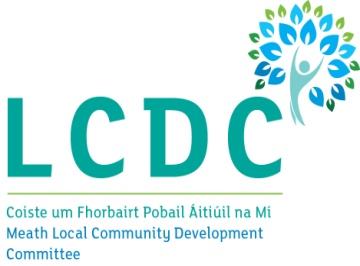 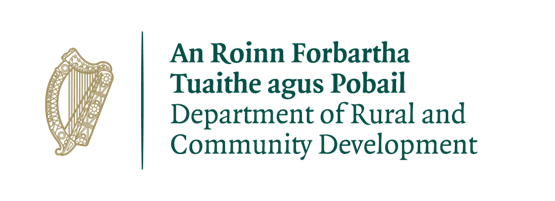 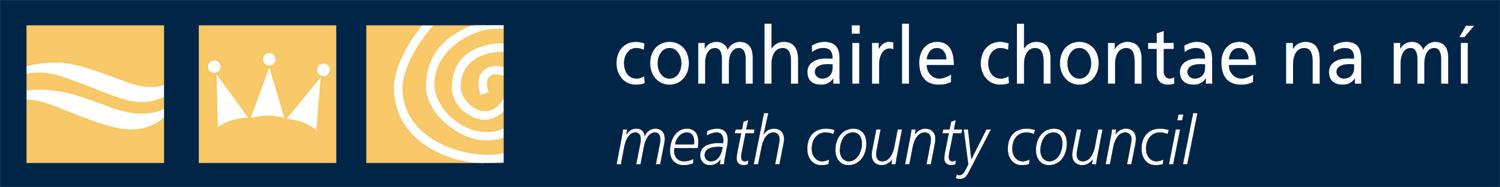 CEP 2019 ChecklistAll sections completed					YES 	  		NO 	Grant Amount soughtDetails of previous funding (checks will be made)Bank Account in orderApplication Declaration signedNo of Beneficiaries of the projectLECP Priority area if application is over €1,000.00Minimum of 3 quotes for all works /items		YES 	  		NO 	Tax Clearance Certificate in order			YES 	  		NO 	Member of the PPN					YES 	  		NO 	Selection CriteriaThe CEP is a Capital Grant programme to provide funding in Disadvantaged Communities.  A high number of applications are expected, therefore projects will be assessed based on the following criteria:Location of the Project – Is the project in a disadvantaged area?	(HP Deprivation Index 2016 – Pobal Maps)					25%https://maps.pobal.ie/WebApps/DeprivationIndices/index.htmlHow the Project addresses disadvantage – assists disadvantaged groups		25%How the project demonstrates added value – energy efficiency/ climate action/ Age Friendly/ Better Health outcomes				20%How many people will benefit from the project 					10%Deliverability – complete and claimed before November 29th 2019		10%How the project complies with key priorities of the LECP 			10%100%